БАШҠОРТОСТАН  РЕСПУБЛИКАҺЫ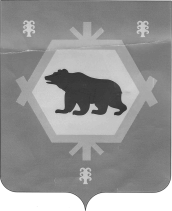 БӨРЙӘН РАЙОНЫ МУНИЦИПАЛЬ РАЙОНЫНЫҢ  ТИМЕР  АУЫЛ СОВЕТЫ  АУЫЛ    ХАКИМИӘТЕАДМИНИСТРАЦИЯ СЕЛЬСКОГО ПОСЕЛЕНИЯ  ТИМИРОВСКИЙ СЕЛЬСОВЕТ МУНИЦИПАЛЬНОГО РАЙОНА БУРЗЯНСКИЙ  РАЙОНРЕСПУБЛИКИ  БАШКОРТОСТАНКАРАР                                                                                         ПОСТАНОВЛЕНИЕ « 05 » июль  2017 йыл                               № 35-п                           « 05 » июля  2017 года Об утверждении Положениео содержания домашних животных на территории сельского поселения Тимировский сельсовет муниципального района Бурзянский район Республики Башкортостан.В  целях обеспечения благоприятных условий жизни человека, на основании Федеральных законов «О санитарно-эпидемиологическом благополучии населения» от 30 марта 1999 г. № 52-ФЗ, «О ветеринарии» от 14 мая 1993 г. № 4979-1, от 6 октября 2003 г. № 131-ФЗ «Об общих принципах организации местного самоуправления в Российской Федерации», Санитарных правил содержания территории населенных мест СанПиН 42-128-4690-88,  Администрация сельского поселения Тимировский сельсовет муниципального района Бурзянский район Республики БашкортостанПОСТАНОВЛЯЕТ:            1.Утвердить положение о содержания домашних животных на территории сельского поселения Тимировский сельсовет муниципального района Бурзянский район Республики Башкортостан.2. Настоящее постановление вступает в силу после его официального опубликования (обнародования).Глава сельского поселения                                    Р.К.АрслангужинаПриложениек постановлению Администрации           сельского поселения Тимировский сельсовет муниципального района Бурзянский район Республики Башкортостан от 05.07.2017 № 35Положениео содержания домашних животных на территории сельского поселения Тимировский сельсовет муниципального района Бурзянский район Республики Башкортостан.1. Общие положения 1.1 Настоящие Правила разработаны на основании Федеральных законов «О санитарно-эпидемиологическом благополучии населения» от 30 марта 1999 г. № 52-ФЗ, «О ветеринарии» от 14 мая 1993 г. № 4979-1, от 6 октября 2003 г. № 131-ФЗ «Об общих принципах организации местного самоуправления в Российской Федерации», Санитарных правил содержания территории населенных мест СанПиН 42-128-4690-88, в целях обеспечения благоприятных условий жизни человека.Настоящие Правила обязательны для исполнения предприятиями, учреждениями, организациями независимо от формы собственности, частными предпринимателями при ведении животноводства, а также гражданами, содержащими домашних животных в личном подсобном хозяйстве. 1.2. В настоящих Правилах используются следующие понятия: - Домашние животные (далее по тексту - животные), в том числе: крупнорогатый скот (коровы, быки, телята), свиньи, овцы, козы, лошади, домашняя птица (куры, утки, гуси, индейки). - Безнадзорные животные - животные, безнадзорно перемещающиеся вне установленных мест без надзора собственника или уполномоченного лица. - Потрава посевов сельскохозяйственных культур - последствия в виде гибели урожая, частичное или полное его количественное и качественное снижение, как-то зерновые, кормовые, технические, бахчевые, овощные и другие культуры, возделываемые в растениеводстве на посевных площадях. 1.3. Целью настоящих Правил является упорядочение содержания домашних животных на территории сельского поселения, обеспечение проведения профилактических мероприятий по предупреждению заболеваний животных бешенством и другими болезнями, создание условий, исключающих потраву посевов, зеленых насаждений, улиц д. Тимирово -, порчу, снижение количества и качества, находящегося в поле урожая сельскохозяйственных культур, причинение вреда здоровью людей и ущерба имуществу физических и юридических лиц. 1.4. Содержание животных допускается при условии соблюдения санитарно-гигиенических норм, ветеринарных норм и настоящих Правил. 2. Права владельца животного2.1. Все граждане, проживающие на территории сельского поселения, вправе выращивать и содержать домашних животных.2.2. Любое животное, являющееся собственностью владельца, как всякая собственность, охраняется законом.2.3. Животное может быть изъято у владельца только по решению суда или в ином порядке в случаях, предусмотренных действующим законодательством, настоящими Правилами.3. Обязанности владельца животного 3.1. Содержание животных разрешается только в предназначенных для этих целей помещениях.3.2. Владелец обязан поддерживать надлежащее санитарное состояние помещения для содержания животного и прилагающей территории.3.3. Владелец животного, которое причинило какую-либо травму человеку или животному, обязан сообщить об этом в ветеринарное учреждение и предоставить животное для осмотра. 4. Порядок выпаса животных 4.1. Выпас (выгул) животных (скота) производится только в местах определенных администрацией сельского поселения.4.2. Свободный выпас (выгул) животных вне мест содержания и вне отведенных для этого мест запрещается.4.3. Выпас (выгул) животных осуществляется в сопровождении собственника (владельца), либо иного уполномоченного им лица.4.4. Перемещение (прогон) животных по населенному пункту от места содержания до места пастьбы, в ветеринарное учреждение, при смене собственника и во всех других случаях допускается только в сопровождении собственника, либо уполномоченного им лица.Запрещается прогон сельскохозяйственных животных на территории жилых массивов многоэтажной застройки, детских площадок, скверов, парков, других мест общего пользования. 5. Задержание и содержание безнадзорных животных 5.1. Домашние животные, находящиеся на посевных площадях или вблизи их, жилой зоне населенных пунктов, общественных местах, скверах, парках, зонах отдыха граждан без сопровождения, относятся к категории безнадзорных и к ним могут быть применены меры, предусмотренные статьями 230, 231, 232 Гражданского кодекса Российской Федерации и настоящими Правилами.5.2. Безнадзорные животные задерживаются и содержатся в местах, определенных совместным решением Главы сельского поселения, руководителей сельскохозяйственных предприятий и глав КФХ с указанием лица, осуществляющего содержание и выдачу животных.5.3. В журнале задержанных животных фиксируется по графам масть, мета, описание особенностей животного, число, когда оно было задержано, время, место задержания.В доступном для всеобщего ознакомления месте населенного пункта вывешивается информация уведомительного характера.5.4. Содержание животных производится в соответствии с требованиями ветеринарных и санитарных норм и норм Гражданского кодекса Российской Федерации.При установлении собственника (владельца), задержанное животное передается по акту приема-передачи с фиксацией паспортных данных собственника (владельца) и ветеринарного паспорта двора. Собственник животного также возмещает расходы, связанные с отловом и с содержанием животного, с вычетом выгод, извлеченных от пользования им.5.5. Лицо, задержавшее безнадзорное животное, обязано возвратить его собственнику (владельцу), а если собственник животного или место его пребывания неизвестны, не позднее суток с момента задержания заявить об обнаружении животного в милицию или в орган местного самоуправления, которые принимают меры к розыску собственника.5.6. На время розыска собственника животного оно может быть оставлено лицом, задержавшим его, у себя на содержании и в пользовании либо сдано на содержание и в пользование другому лицу, имеющему необходимые для этого условия. По просьбе лица, задержавшего безнадзорное животное, подыскание лица, имеющего необходимые условия для его содержания, и передачу ему животного осуществляют милиция или органы местного самоуправления.5.7. Лицо, задержавшее безнадзорное животное, и лицо, которому оно передано на содержание и в пользование, обязаны его надлежаще содержать и при наличии вины отвечают за гибель и порчу животного в пределах его стоимости.5.8. Если в течение шести месяцев с момента заявления в полицию о задержании безнадзорного животного его собственник не будет обнаружен или сам не заявит о своем праве на него, лицо, у которого животное находилось на содержании и в пользовании, приобретает право собственности на него. (ст. 231 Гражданского кодекса РФ).При отказе этого лица от приобретения в собственность содержавшегося у него животного оно поступает в муниципальную собственность в порядке, установленном законодательством.5.9. Безнадзорное животное, поступавшее в муниципальную собственность, подлежит убою или продаже. Вырученные средства используются на покрытие затрат по содержанию безнадзорного животного. 6. Ответственность владельцев животных6.1. Предприятия, учреждения, организации расположенные на территории поселения, и граждане, проживающие на территории поселения, обязаны соблюдать требования настоящих Правил.Своевременно и в полном объеме реагировать на требования уполномоченных на то лиц по исключению случаев появления на посевных площадях и вблизи их, жилой зоне населенных пунктов, в местах общего пользования, парках, скверах, зонах отдыха граждан принадлежащих им животных, не допускать порчи зеленых насаждений.6.2. Предприятия, учреждения, организации и граждане несут административную ответственность за нарушение настоящих правил в соответствии с Кодексом Российской Федерации об административных правонарушениях, разделом IV Закона Российской Федерации от 14.05.1993 N 1979-1 "О ветеринарии", законом РФ от 30.03.1999 "О санитарно-эпидемиологическом благополучии населения".6.3. В случае причинения безнадзорным животным материального ущерба в результате потравы, вытаптывания клумб, порчи зеленых насаждений на собственника (владельца) налагается обязанность возмещения ущерба.Затраты, понесенные по задержанию, содержанию безнадзорных животных согласно установленных тарифов при уклонении от уплаты могут быть взысканы через суд.6.4. Суммы денежных средств, взысканные за нарушение настоящих Правил, и штрафы, согласно ст. 6 Правил, зачисляются в доход сельского поселения. 7. Содержания собак и кошек на территории сельского поселения7.1. Настоящие Правила распространяются на владельцев собак и кошек на территории сельского поселения, включая предприятия, учреждения и организации независимо от их организационно-правовой формы, кроме предприятий, учреждений и организаций Министерства обороны, Министерства внутренних дел, Федеральной службы безопасности.7.2. Содержание собак и кошек допускается при условии соблюдения санитарно-гигиенических и ветеринарных норм и настоящих Правил. Содержание собак и кошек в квартирах, занятых несколькими семьями, допускается лишь при наличии согласия всех дееспособных проживающих. Не разрешается содержать собак и кошек в общежитиях, местах общего пользования жилых домов (кухнях, коридорах, на чердаках, лестничных клетках, подвалах, балконах и лоджиях).7.3. Никто не имеет права причинять боль, страдания и стресс домашним животным.7.4. Собаки, принадлежащие гражданам, предприятиям, учреждениям, организациям, подлежат обязательной регистрации и ежегодной перерегистрации в государственных ветеринарных организациях с предоставлением справки о вакцинации против бешенства из государственного ветеринарного учреждения. Регистрации подлежат собаки с трехмесячного возраста, независимо от породы. Вновь приобретенные собаки должны быть зарегистрированы в двухнедельный срок.7.5. Плата за услуги при регистрации и вакцинации производится непосредственно в учреждениях, осуществляющих регистрацию и вакцинацию животного.7.6. Собаки, находящиеся на улицах и иных общественных местах без сопровождающих лиц (кроме оставленных владельцем на привязи у магазинов, аптек, предприятий бытового обслуживания и т.д.), и безнадзорные кошки подлежат отлову. Порядок отлова этих животных устанавливается в соответствии с требованиями действующего законодательства.7.7. При укусах собакой, кошкой человека или животного владельцы животных обязаны сообщать об этом в ветеринарные учреждения и доставлять животных в данные учреждения для осмотра, а в необходимых случаях для установления карантина.7.8. Перевозка собак и кошек в общественном транспорте производится при соблюдении условий, исключающих беспокойство пассажиров. Собаки должны быть в намордниках и на коротком поводке, а кошки и мелкопородные собаки - в контейнерах, сумках или на руках.7.9. Запрещается разведение собак и кошек с целью использования шкуры и мяса данных животных. 8. Права владельца животных 8.1. Любое животное является собственностью владельца и, как всякая собственность, охраняется законом.8.2. Животное может быть изъято у владельца только на основании и в порядке, предусмотренном законом.8.3. Владелец имеет право оставить собаку привязанной на коротком поводке возле магазина или другого учреждения (крупную собаку в наморднике) на время посещения. 9. Обязанности владельца животного 9.1. Владелец животного обязан содержать животных в соответствии с требованиями настоящих Правил и биологическими особенностями животных, гуманно обращаться с животными, не оставлять их без присмотра, без пищи и воды, не избивать и не выгонять из дома, а в случае заболевания животного прибегнуть к ветеринарной помощи. При невозможности дальнейшего содержания животное должно быть передано другому владельцу, продано или сдано в организацию, занимающуюся отловом безнадзорных кошек и собак.9.2. Владельцы животных обязаны принимать необходимые меры, обеспечивающие безопасность окружающих людей и животных, не допускать собак и кошек на детские площадки, стадионы, в магазины, предприятия общественного питания и другие места общественного пользования.9.3. Владелец животного должен принимать меры к обеспечению тишины в жилых помещениях и при выгуле в период времени с 23 часов вечера до 6 часов утра.9.4. Владелец не должен допускать загрязнения собаками и кошками подъездов, лестничных клеток, подвалов и других мест общего пользования в жилых домах, а также дворов, в том числе школьных и детских садов, детских площадок, дорожек, тротуаров. Если собака оставила экскременты в этих местах, они должны быть убраны владельцем немедленно.9.5. Владелец собаки или кошки, нанесшей укусы человеку или животному, обязан сообщить об этом в ветеринарное учреждение и предоставить собаку или кошку для осмотра и карантинирования.9.6. По требованию ветеринарных специалистов доставлять собак и кошек для осмотра, диагностических исследований, предохранительных прививок и лечебно-профилактических обработок; принимать меры по изоляции животных, подозреваемых в заболеваниях, до осмотра (прибытия ветеринарных специалистов).9.7. О приобретении, потере или гибели собаки владелец сообщает по месту регистрации и учета.9.8. При эпидемиологической обстановке труп животного сдается в ветеринарное учреждение. Запрещается его выброс. 10. Порядок выгула собак. При выгуле собак владельцы должны соблюдать следующие требования:10.1. Выводить собак из жилых помещений (домов), а также изолированных территорий в общие дворы и на улицу только на коротком поводке и в наморднике.Рекомендуется прикреплять к ошейнику жетон, на котором указана кличка собаки, адрес владельца, его телефон.10.2. Выгуливать собак разрешается в специально отведенных администрацией сельского поселения для этой цели местах. Допускается выгул на пустырях и других малолюдных местах. Если площадка огорожена, разрешается выгул собак без поводка и намордника. Не допускается выгул животных (собак и кошек) на территориях парков, скверов, больниц, школ, детских садов, детских площадок, стадионов и иных спортивных сооружений.10.3. Выгуливать собак, как правило, в период с 6.00 до 23.00 часов. При выгуле в другое время владелец должен принимать меры к обеспечению тишины.10.4. Запрещается выгуливать собак и появляться с ними в общественных местах и транспорте лицам в нетрезвом состоянии и детям, не достигшим возраста 14 лет.10.5. При переходе через улицу и вблизи магистралей владелец собаки обязан взять ее на короткий поводок во избежание дорожно-транспортного происшествия и гибели животного на проезжей части улицы.10.6. Владельцы собак, имеющие в личном пользовании земельный участок, могут содержать собак в свободном выгуле только на хорошо огороженной территории или на привязи. О наличии собаки необходима предупреждающая табличка при входе на участок. 11. Административная ответственность за нарушение Правил.11.1. Предприятия, учреждения, организации и граждане несут административную ответственность за несоблюдение настоящих Правил на территории муниципального образования сельского поселения.11.2. Порядок привлечения к ответственности определяется Кодексом Российской Федерации об административных правонарушениях, Законом Челябинской области от 27.05.2010 г. № 2297 «Об административных правонарушениях в Челябинской области» и иными нормативно-правовыми актами.11.3. Вред, причиненный здоровью граждан, или ущерб, нанесенный имуществу собаками и кошками, возмещается в установленном законом порядке.